Prebivalci SlovenijePrebivalstvo, statistične regije, 2014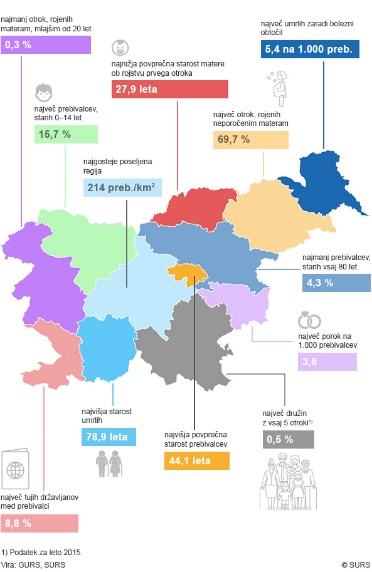 Preberi besedilo iz samostojnega delovnega zvezka Družba na strani 118 in 119 ( na zeleni podlagi).Reši naloge na obeh straneh.Vse kar je v okvirčku, prepiši v zvezek.V zvezek napiši naslov:PREBIVALCI SLOVENIJEV brskalnik Google vpiši »število prebivalcev Slovenije«. Odprla se ti bo stran, ki bo imela na vrhu zanimiv graf. S pomikanjem po vodoravni osi grafa, lahko spremljaš, kako se je spreminjalo število prebivalcev v Sloveniji.V zvezek prepiši spodnjo poved in jo dokončaj tako, da podatek poiščeš na tem grafu.V letu, ko sem se jaz rodil, je bilo v Sloveniji ____________________ prebivalcev.Najnovejši podatek o številu prebivalcev najdeš na spodnji povezavi.https://www.stat.si/StatWeb/Field/Index/17/104Odpri to povezavo in prepiši v zvezek spodnjo poved.V Sloveniji je bilo leta 2019 ________________________ prebivalcev.V zvezek prepiši spodnje povedi.Prebivalec Slovenije je oseba, ki ima v Sloveniji stalno, začasno ali z drugimi predpisi urejeno prebivališče. Državljan Republike Slovenije je oseba z državljanstvom Republike Slovenije in s prijavljenim stalnim prebivališčem v Sloveniji.Definicije so kopirane iz spletne strani Statističnega urada Slovenije  https://www.stat.si/doc/pub/rr816-2004/DEFINICIJE_SLO.htmVprašanje prepiši in odgovori.Ali so vsi prebivalci  Slovenije tudi državljani Slovenije. Odgovor utemelji.Zapis v zvezku fotografiraj in mi ga pošlji do konca tega tedna.Če te zanimajo podatki iz preteklih popisov prebivalstva si oglej spletno stran Statističnega urada Slovenijehttps://www.stat.si/publikacije/pub_popisne_prva.asp ViriRadovednih pet Samostojni delovni zvezek DružbaSpletna stran Statističnega urada Slovenije  https://www.stat.si/Slika je vzeta iz https://www.stat.si/StatWeb/News/Index/6031